NOTAS DE GESTIÓN ADMINISTRATIVALos Estados Financieros de los entes públicos, proveen de información financiera a los principales usuarios de la misma, al Congreso y a los ciudadanos.El objetivo del presente documento es la revelación del contexto y de los aspectos económicos financieros más relevantes que influyeron en las decisiones del período, y que deberán ser considerados en la elaboración de los estados financieros para la mayor comprensión de los mismos y sus particularidades.De esta manera, se informa y explica la respuesta del gobierno a las condiciones relacionadas con la información financiera de cada período de gestión; además, de exponer aquellas políticas que podrían afectar la toma de decisiones en períodos posteriores.Las notas de gestión administrativa deben contener los siguientes puntos:1. Introducción:La Administración Publica Municipal se dedica a la prestación de servicios públicos a la ciudadanía de Guanajuato, a efecto de encontrar el desarrollo ordenado y equitativo de la Sociedad, reconociendo la existencia de una demanda primordialmente en Seguridad, Obra Pública y en mejorar la eficiencia en la Administración Municipal.2. Describir el panorama Económico y Financiero:La crisis económica mundial surgida en 2020, provocada por la emergencia sanitaria provocada por el virus SARSCOV2 (COVID-19), y las secuelas que dejó para los años subsecuentes, y la guerra entre Rusia y Ucrania, redujo de manera importante el abasto de insumos industriales, lo cual contribuyó a incrementos adicionales en el precio de las materias primas y generó presiones inflacionarias en la economía global.En este marco, la política de ingresos para 2023 seguirá fomentando el cumplimiento voluntario de las obligaciones fiscales de los contribuyentes, por lo que se ratifica el compromiso de no incrementar o crear nuevos impuestos.Los diversos procesos de recaudación que realiza el Municipio de Guanajuato, cumplen con el compromiso principal del mismo que es el de maximizar los recursos para otorgar, a los habitantes de la ciudad de Guanajuato, servicios de calidad y eficiencia que contribuyan en gran medida al bienestar personal, económico y social de los mismos.Cabe destacar en gran medida, la disminución en la recepción de recursos federales que tienen los municipios en general, lo que obliga a las administraciones actuales a reforzar la generación de ingresos propios sin que ello impida atender las necesidades de la población.La ciudad de Guanajuato, es un lugar atípico dentro del territorio nacional; es Ciudad Patrimonio Cultural de la humanidad y cuenta con una gran actividad turística y constante crecimiento económico y poblacional.La demanda de servicios que debe cumplir el municipio se deriva, no sólo de los requerimientos de la población que habita en la ciudad, sino de los requerimientos que tienen los diversos empleados de todas las oficinas del Gobierno Estatal y de las unidades administrativas de la Universidad de Guanajuato, además de la gran población estudiantil que acude a los recintos de esta última.En este contexto y considerando los criterios generales de política económica en lo general, para el presupuesto 2023, se estima que los ingresos del Municipio sean de 804 millones 069 mil 475 pesos, lo que representa un aumento en los ingresos del 13% con relación a lo observado en 2022.El pronóstico de ingresos contiene un criterio prudente con relación a la crisis económica por los efectos de la emergencia sanitaria y técnica al atender los Criterios Generales de política económica.En cuanto a la política de gasto, para 2023 se planea seguir enfocando el gasto público en aquellos rubros que estimulen un mayor desarrollo de todos los sectores de la población en un entorno de crecimiento de la actividad económica.Para el ejercicio 2023, se considera una propuesta de gasto de 804 millones 069 mil 475 pesos que representa un incremento del 13% con respecto al gasto asignado en el ejercicio 2022, orientado a la generación de bienes, servicios y obra pública que la población demanda.3. Autorización e Historia:Se informará sobre:a) Fecha de creación del ente.El artículo 33 de la Constitución Política para el Estado de Guanajuato reconoce la existencia del Municipio de Guanajuato, el cual fue creado el 1° de enero de 1985 con RFC MGU850101JD5.b) Principales cambios en su estructura (interna históricamente).Presidentes Municipales de los últimos tres periodos:Lic. Mario Alejandro Navarro Saldaña (2021-2024)C. Armando López Ramírez (Presidente Interino 2021)Lic. Mario Alejandro Navarro Saldaña (2018-2021)Lic. Edgar Castro Cerrillo (2015-2018)Ing. Luis Fernando Gutiérrez Márquez (2012-2015)4. Organización y Objeto Social:Se informará sobre:a) Objeto social.MisiónSomos el gobierno de la Capital del Estado y Ciudad Patrimonio Cultural de la Humanidad por la UNESCO, así como la Capital Cervantina de América, Ciudad en continuo crecimiento, con una zona urbana que va más allá del Centro Histórico, de los edificios históricos, túneles, tradicionales callejones, además de localidades y comunidades que se han integrado al desarrollo del municipio, a través de la participación de sus habitantes. Nuestro quehacer va más allá de la tradicional prestación de servicios públicos, en la administración municipal trabajan día a día funcionarias y funcionarios con capacidades, aptitudes y actitudes para la gestión de resultados positivos que impactan en la calidad de vida de los 194 500 habitantes del municipio. Hemos demostrado capacidad para sobreponernos a situaciones adversas para la gestión pública, que influyen en aspectos sociales y económicos, como las que se viven actualmente en el mundo por la pandemia del COVID-19, la cual obliga a seguir tomando medidas de reactivación y prevención. Por eso, la prioridad actual es superar la crisis provocada por la pandemia y reactivar la economía local, facilitando la generación de empleo, para después continuar realizando proyectos y eventos innovadores que nos permitan consolidarnos como una ciudad próspera y de oportunidades. Además de todo lo relacionado con la pandemia, el gran reto de Guanajuato Capital es, por un lado, preservar la grandeza de nuestro Centro Histórico, difundiendo nuestro patrimonio para que cada vez más personas nos visiten; y, por otro lado, construir una zona sur y rural ordenada, con seguridad, buenos servicios, con movilidad, y atractiva para la atracción de inversiones. Por lo anterior, nuestra Misión es continuar con la renovación que iniciamos en el año 2018, trabajando por una capital segura, próspera, ordenada, de bienestar y con un buen gobierno, innovador y transparente. Por supuesto, adaptándonos a la coyuntura que vive nuestra ciudad, México, y todo el mundo.VisiónGuanajuato Capital es el mejor destino turístico cultural de México, lo que repercute de manera positiva en todos los elementos propios de la ciudad, ya que esto significa tener una ciudad segura, próspera, ordenada, y de bienestar, ello gracias a grandes proyectos que implican mayor vigilancia, nuevos atractivos turísticos, más oportunidades, obras que transforman la movilidad, y acciones sociales para ser una ciudad con una óptima calidad de vida, donde a nadie le falte lo básico. El Gobierno Municipal de Guanajuato es ejemplo de buenas prácticas para los gobiernos locales del país, pues su actuar es a través de acciones innovadoras tendientes al cumplimiento de los objetivos que representan la renovación para la ciudad.Valores1. Respeto, la actitud mostrada hacía el ciudadano y al patrimonio histórico, arquitectónico, cultural y natural de Guanajuato Capital. 2. Eficacia y eficiencia, de las y los funcionarios públicos en las acciones emprendidas, con el fin de otorgar los resultados esperados, y aprovechar de la mejor manera posible los recursos disponibles para la consecución de las metas establecidas. 3. Compromiso de quienes conforman la administración pública municipal para ejecutar este programa de gobierno y atender las necesidades de los guanajuatenses. 4. Colaboración, desde el gobierno con los colectivos, empresas, instituciones y sociedad en general, para sumar fuerzas y conseguir objetivos en beneficio de Guanajuato Capital. 5. Honestidad, integridad y transparencia en favor de las buenas prácticas y la rendición de cuentas. 6. Solidaridad y sensibilidad, para atender las necesidades sociales. 7. Igualdad y alto nivel de respeto por los derechos humanos; para atender los Objetivos para el Desarrollo Sostenible de la Agenda 2030. b) Principal actividad.Administrar la Hacienda Pública Municipal en general y actividades de asistencia.c) Ejercicio fiscal Enero - diciembre de 2023. d) Régimen jurídicoPersona moral con fines no lucrativose) Consideraciones fiscales del ente: Presentar la declaración y pago provisional mensual de retenciones de Impuesto Sobre la Renta (ISR) por sueldos y salarios.Presentar la declaración anual donde se informe sobre las retenciones de los trabajadores que recibieron sueldos y salarios.Presentar la declaración informativa anual de Subsidio para el Empleo.f) Estructura organizacional básica. 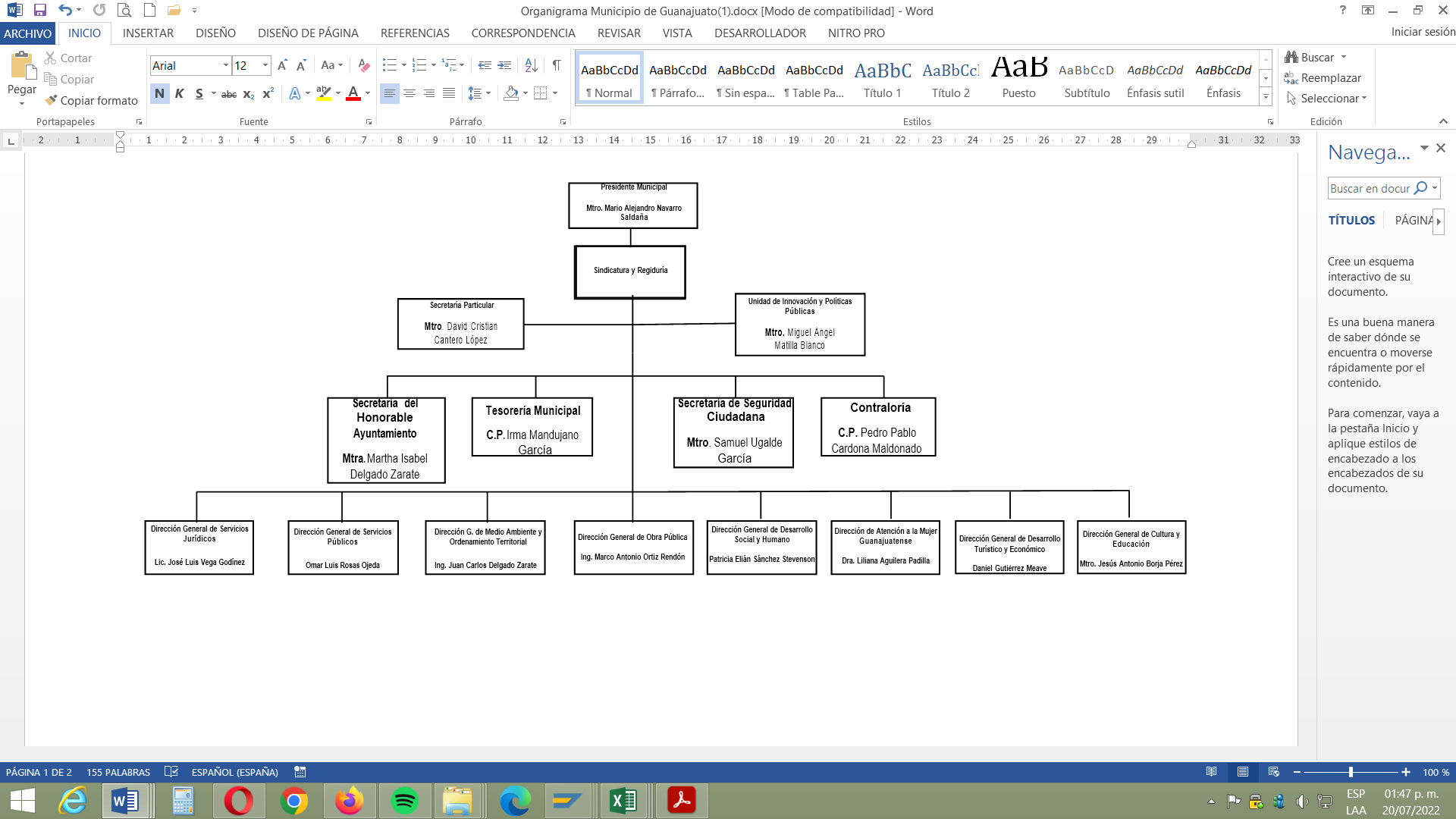 g) Fideicomisos, mandatos y análogos de los cuales es fideicomitente o fideicomisario.Al periodo que se informa, el Municipio de Guanajuato no cuenta con fideicomisos, mandatos y análogos.5. Bases de Preparación de los Estados Financieros:Se informará sobre:a) Si se ha observado la normatividad emitida por el CONAC y las disposiciones legales aplicables.El municipio ha observado el cumplimiento de las disposiciones legales emitidas por el CONAC, con el objeto de lograr la armonización contable acorde a la Ley General de Contabilidad Gubernamental.b) La normatividad aplicada para el reconocimiento, valuación y revelación de los diferentes rubros de la información financiera, así como las bases de medición utilizadas para la elaboración de los estados financieros; por ejemplo: costo histórico, valor de realización, valor razonable, valor de recuperación o cualquier otro método empleado y los criterios de aplicación de los mismos.La normatividad aplicada para el reconocimiento, valuación y revelación de los diferentes rubros de la información financiera y las bases de medición utilizadas para la elaboración de los estados financieros se encuentra alineada de acuerdo a las normas emitidas por el CONAC.Las bases que se tomaron para la preparación de los estados financieros del presente periodo, fueron conforme a la Normatividad emitida a la fecha por el Consejo Nacional de Armonización Contable, Constitución Política para el Estado de Guanajuato, Ley de Fiscalización Superior del Estado de Guanajuato, Ley General de Contabilidad Gubernamental, Ley Orgánica Municipal para el Estado de Guanajuato, Ley de Responsabilidades Administrativas para el Estado de Guanajuato.c) Postulados básicos.1.- Sustancia Económica, 2.- Entes Públicos, 3.- Existencia Permanente, 4.- Revelación Suficiente, 5.- Importancia Relativa, 6.- Registro e Integración Presupuestaria, 7.- Consolidación de la Información Financiera, 8.- Devengo Contable, 9.- Valuación, 10.- Dualidad Económica, 11.- Consistencia.d) Normatividad supletoria. En caso de emplear varios grupos de normatividades (normatividades supletorias), deberá realizar la justificación razonable correspondiente, su alineación con los PBCG y a las características cualitativas asociadas descritas en el MCCG (documentos publicados en el Diario Oficial de la Federación, agosto 2009).A la fecha no se aplica normatividad supletoria. La base del devengado conforme a la Ley de Contabilidad Gubernamental, se empezó a aplicar en el año 2010.e) Para las entidades que por primera vez estén implementando la base devengado de acuerdo a la Ley de Contabilidad, deberán:*Revelar las nuevas políticas de reconocimiento:Esta nota no le aplica a este municipio.*Plan de implementación:Esta nota no le aplica a este municipio.*Revelar los cambios en las políticas, la clasificación y medición de las mismas, así como su impacto en la información financiera:Esta nota no le aplica a este municipio.6. Políticas de Contabilidad Significativas:Se informará sobre:a) Actualización: se informará del método utilizado para la actualización del valor de los activos, pasivos y Hacienda Pública/Patrimonio y las razones de dicha elección. Así como informar de la desconexión o reconexión inflacionaria:Hasta este periodo no se han utilizado métodos de actualización para el activo, pasivo y hacienda pública.b) Informar sobre la realización de operaciones en el extranjero y de sus efectos en la información financiera gubernamental:Al periodo no se han realizado operaciones en el extranjero.c) Método de valuación de la inversión en acciones de Compañías subsidiarias no consolidadas y asociadas:Al periodo no se tienen inversiones en acciones de Compañías subsidiarias no consolidadas y asociadas.d) Sistema y método de valuación de inventarios y costo de lo vendido:Al periodo no se cuenta con inventario de mercancías para venta, por lo que no se tiene un método de valuación y costo de lo vendido.e) Beneficios a empleados: revelar el cálculo de la reserva actuarial, valor presente de los ingresos esperados comparado con el valor presente de la estimación de gastos tanto de los beneficiarios actuales como futuros:Al periodo no se tienen beneficios para empleados en cuestión de reserva actuarial.f) Provisiones: objetivo de su creación, monto y plazo:Al periodo contablemente no se tienen provisiones.g) Reservas: objetivo de su creación, monto y plazo:Al periodo contablemente no se tienen reservas.h) Cambios en políticas contables y corrección de errores junto con la revelación de los efectos que se tendrá en la información financiera del ente público, ya sea retrospectivos o prospectivos:Los cambios en políticas contables que se llevaron a cabo en este ente público para la emisión de información financiera, fueron de acuerdo la Ley General de Contabilidad Gubernamental y la Normatividad vigente emitida por el CONAC hasta el periodo que se informa.i) Reclasificaciones: Se deben revelar todos aquellos movimientos entre cuentas por efectos de cambios en los tipos de operaciones:Las reclasificaciones realizadas en el periodo son reclasificaciones contables que no efectúan cambios en los tipos de operación.j) Depuración y cancelación de saldos:Al periodo no se han realizado depuraciones de saldos.7. Posición en Moneda Extranjera y Protección por Riesgo Cambiario:Se informará sobre:a) Activos en moneda extranjera:No se tienen activos en Moneda Extranjerab) Pasivos en moneda extranjera:No se tienen pasivos en Moneda Extranjerac) Posición en moneda extranjera:No se tienen activos en Moneda Extranjerad) Tipo de cambio:No se tienen activos en Moneda Extranjerae) Equivalente en moneda nacional:No se tienen activos en Moneda ExtranjeraLo anterior por cada tipo de moneda extranjera que se encuentre en los rubros de activo y pasivo.Adicionalmente se informará sobre los métodos de protección de riesgo por variaciones en el tipo de cambio.8. Reporte Analítico del Activo:Debe mostrar la siguiente información:a) Vida útil o porcentajes de depreciación, deterioro o amortización utilizados en los diferentes tipos de activos:Esta nota se presenta en el reporte "Nota del Analítico de Activo"b) Cambios en el porcentaje de depreciación o valor residual de los activos:Esta nota se presenta en el reporte "Nota del Analítico de Activo"c) Importe de los gastos capitalizados en el ejercicio, tanto financieros como de investigación y desarrollo:Esta nota no le aplica a este municipio.d) Riesgos por tipo de cambio o tipo de interés de las inversiones financieras:No se tienen riesgos por tipo de cambio o tipo de interés en las inversiones del municipio. e) Valor activado en el ejercicio de los bienes construidos por la entidad:Esta nota no le aplica al municipio.f) Otras circunstancias de carácter significativo que afecten el activo, tales como bienes en garantía, señalados en embargos, litigios, títulos de inversiones entregados en garantías, baja significativa del valor de inversiones financieras, etc.:No se cuenta con otras circunstancias que afecten el activo del municipio.g) Desmantelamiento de Activos, procedimientos, implicaciones, efectos contables:En el periodo no se desmantelaron activos, con implicaciones o efectos contables propiedad del municipio.h) Administración de activos; planeación con el objetivo de que el ente los utilice de manera más efectiva:La Coordinación de Control Patrimonial, emite los resguardos correspondientes, realiza un inventario físico de los bienes muebles propiedad del municipio una vez al año.Adicionalmente, se deben incluir las explicaciones de las principales variaciones en el activo, en cuadros comparativos como sigue:a) Inversiones en valores:No se tienen inversiones en valores. b) Patrimonio de Organismos descentralizados de Control Presupuestario Indirecto:No se tiene el control presupuestario directo de patrimonio de organismos descentralizados.c) Inversiones en empresas de participación mayoritaria:No se tienen inversiones en empresas de participación mayoritaria.d) Inversiones en empresas de participación minoritaria:No se tienen inversiones en empresas de participación minoritaria.e) Patrimonio de organismos descentralizados de control presupuestario directo, según corresponda:No se tiene el control presupuestario directo de patrimonio de organismos descentralizados.9. Fideicomisos, Mandatos y Análogos:Se deberá informar:a) Por ramo administrativo que los reporta:Al periodo no se tienen Fideicomisos, mandatos y otros análogos.b) Enlistar los de mayor monto de disponibilidad, relacionando aquéllos que conforman el 80% de las disponibilidades:Al periodo no se tienen Fideicomisos, mandatos y otros análogos.10. Reporte de la Recaudación:Análisis del comportamiento de la recaudación correspondiente al ente público o cualquier tipo de ingreso, de forma separada los ingresos locales de los federales:Proyección de la recaudación e ingresos en el mediano plazo:11. Información sobre la Deuda y el Reporte Analítico de la Deuda:Utilizar al menos los siguientes indicadores: deuda respecto al PIB y deuda respecto a la recaudación tomando, como mínimo, un período igual o menor a 5 años.b) Información de manera agrupada por tipo de valor gubernamental o instrumento financiero en la que se consideren intereses, comisiones, tasa, perfil de vencimiento y otros gastos de la deuda.* Se anexará la información en las notas de desglose.No se tiene contratada deuda.12. Calificaciones otorgadas:Informar, tanto del ente público como cualquier transacción realizada, que haya sido sujeta a una calificación crediticia:HR Ratings otorgo un alza a la calificación de HR AA a HR AA+ y mantuvo la Perspectiva Estable al Municipio de Guanajuato, Estado de Guanajuato al 23 de marzo de 2023.Fitch Ratings reafirmo la calificación de ‘AA(mex)’ al Municipio de Guanajuato, Guanajuato. La Perspectiva es Estable al 30 de Noviembre de 2022.13. Proceso de Mejora:Se informará de:a) Principales Políticas de control interno:Apego estricto a los Lineamientos Generales de Austeridad y de Control Interno 2023 y Disposiciones Administrativas vigentes.b) Medidas de desempeño financiero, metas y alcance:Se considera siempre el presupuesto aprobado por el H. Ayuntamiento, para la medición del desempeño financiero, los avances de las metas y sus alcances.14. Información por Segmentos:Cuando se considere necesario se podrá revelar la información financiera de manera segmentada debido a la diversidad de las actividades y operaciones que realizan los entes públicos, ya que la misma proporciona información acerca de las diferentes actividades operativas en las cuales participa, de los productos o servicios que maneja, de las diferentes áreas geográficas, de los grupos homogéneos con el objetivo de entender el desempeño del ente, evaluar mejor los riesgos y beneficios del mismo; y entenderlo como un todo y sus partes integrantes.Consecuentemente, esta información contribuye al análisis más preciso de la situación financiera, grados y fuentes de riesgo y crecimiento potencial de negocio.No se maneja la emisión de la información financiera en base a segmentos15. Eventos Posteriores al Cierre:El ente público informará el efecto en sus estados financieros de aquellos hechos ocurridos en el período posterior al que informa, que proporcionan mayor evidencia sobre eventos que le afectan económicamente y que no se conocían a la fecha de cierre.
No se tienen eventos posteriores al cierre que afecten la información financiera emitida en este periodo.16. Partes Relacionadas:Se debe establecer por escrito que no existen partes relacionadas que pudieran ejercer influencia significativa sobre la toma de decisiones financieras y operativas:No existen partes relacionadas que pudieran ejercer influencia significativa sobre la toma de decisiones financieras y operativas.17. Responsabilidad Sobre la Presentación Razonable de la Información Contable:La Información Contable está firmada en cada página de la misma y se incluye al final la siguiente leyenda: “Bajo protesta de decir verdad declaramos que los Estados Financieros y sus notas, son razonablemente correctos y son responsabilidad del emisor”. Lo anterior, no es aplicable para la información contable consolidada.Nota 1: En cada una de las 16 notas de gestión administrativa el ente público deberá poner la nota correspondiente o en su caso la leyenda “Esta nota no le aplica al ente público” y una breve explicación del motivo por el cual no le es aplicable.REPORTE DE RECAUDACIÓNREPORTE DE RECAUDACIÓNIMPUESTOS99,595,223.40DERECHOS30,886,532.39PRODUCTOS7,248,804.10APROVECHAMIENTOS4,960,485.58PARTICIPACIONES Y APORTACIONES157,319,443.72OTROS INGRESOS Y BENEFICIOS                            -   TOTAL300,010,489.19REPORTE DE PRONÓSTICO DE RECAUDACIÓNREPORTE DE PRONÓSTICO DE RECAUDACIÓNIMPUESTOS                 130,156,430.00 DERECHOS                 111,928,210.00 PRODUCTOS                   10,516,500.00 APROVECHAMIENTOS                   21,104,157.40 PARTICIPACIONES Y APORTACIONES                 530,364,178.43 OTROS INGRESOS Y BENEFICIOS                                     -   TOTAL                 804,069,475.83 